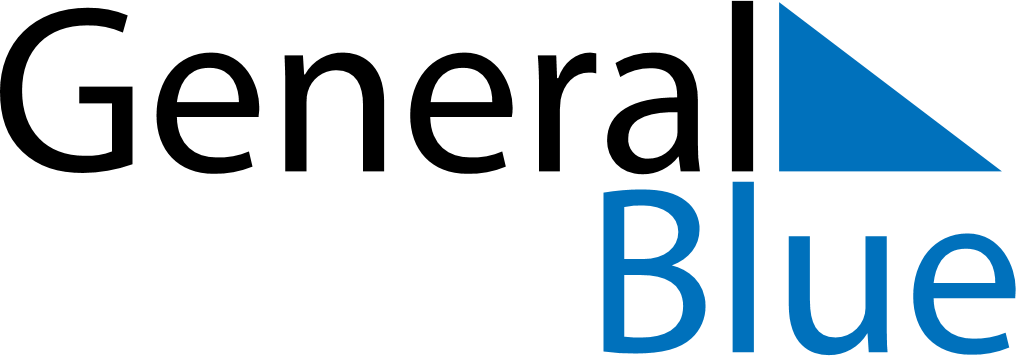 January 1940January 1940January 1940January 1940January 1940SundayMondayTuesdayWednesdayThursdayFridaySaturday12345678910111213141516171819202122232425262728293031